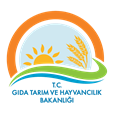              İL GIDA, TARIM VE HAYVANCILIK MÜDÜRLÜĞÜ                                           İMZA ÇİZELGESİADI SOYADI    : ÜNVANI          :                                                                                                                                        MAYIS 2014                                                                                                                                                                                                                                                                                                                               1ADI SOYADI    : ÜNVANI          :                                                                                                                                        MAYIS 2014                                                                                                                                                                                                                                                                                                                               1ADI SOYADI    : ÜNVANI          :                                                                                                                                        MAYIS 2014                                                                                                                                                                                                                                                                                                                               1ADI SOYADI    : ÜNVANI          :                                                                                                                                        MAYIS 2014                                                                                                                                                                                                                                                                                                                               1ADI SOYADI    : ÜNVANI          :                                                                                                                                        MAYIS 2014                                                                                                                                                                                                                                                                                                                               1ADI SOYADI    : ÜNVANI          :                                                                                                                                        MAYIS 2014                                                                                                                                                                                                                                                                                                                               1GÜNSABAH GİRİŞÖĞLEN ÇIKIŞÖĞLEN GİRİŞAKŞAM ÇIKIŞAÇIKLAMALAR12345678910111213141516171819202122232425262728293031